								New Standing Order Instruction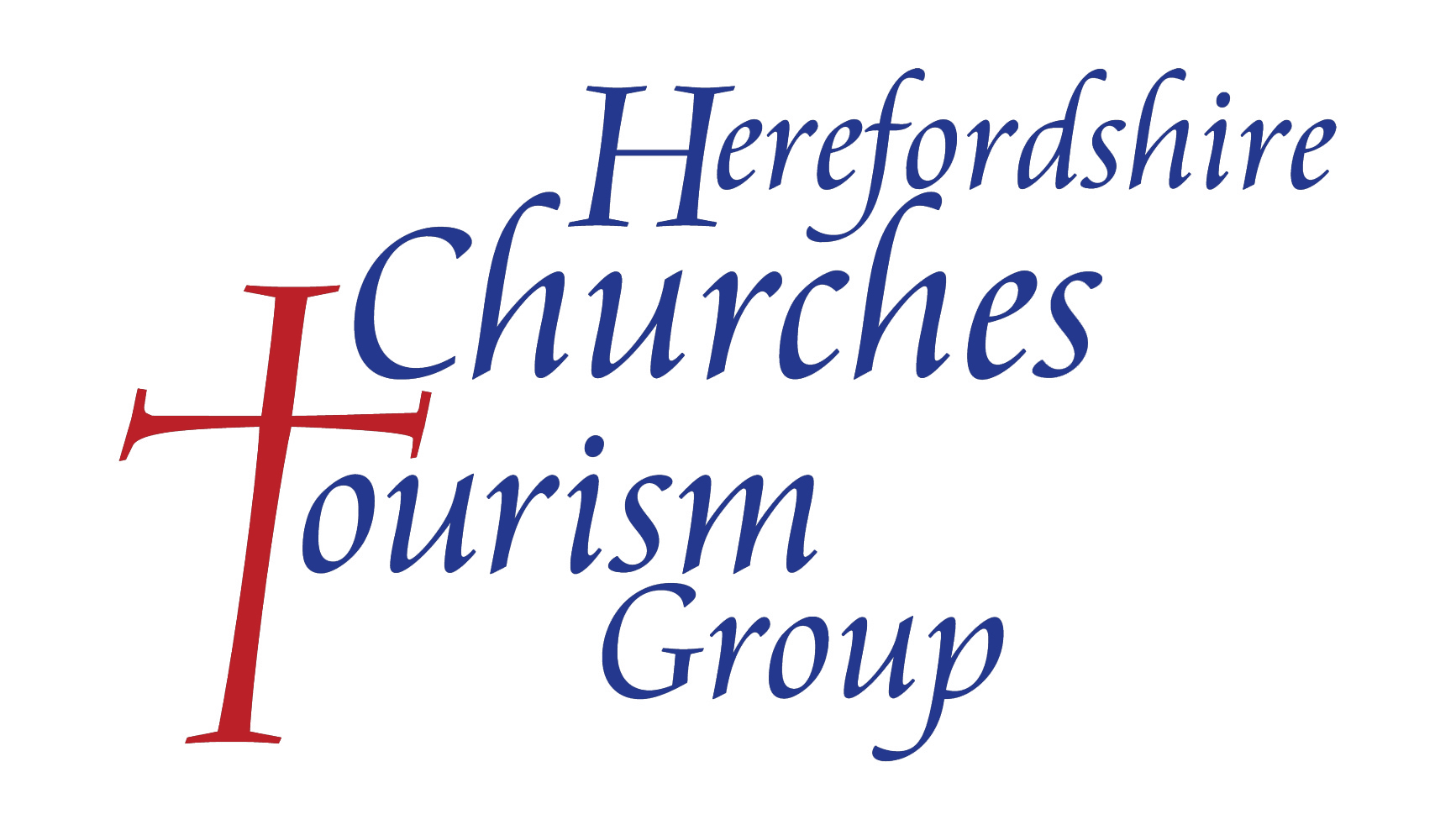 Please complete this form in BLOCK CAPITALS and in black inkTo………………………………………………………………………………………………………………………………BankAddress……………………………………………………………………………………………………………………………………………………………………………………………………………………………………………………………………………Please set up the following Standing Order and debit my/our account accordingly1 Account detailsAccount name…………………………………………………………………Account Number							     Sort code2 Payee detailsName of organisation		Sort Code 				Account Number	3 About the payment Amount AnnuallyDate of first payment	until further notice	    		4  ConfirmationAccount Holders Signature/sDate……………………………………………………	